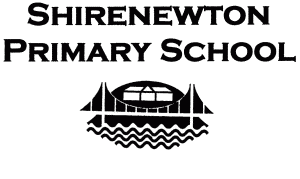 HEALTHY SCHOOL AGENDA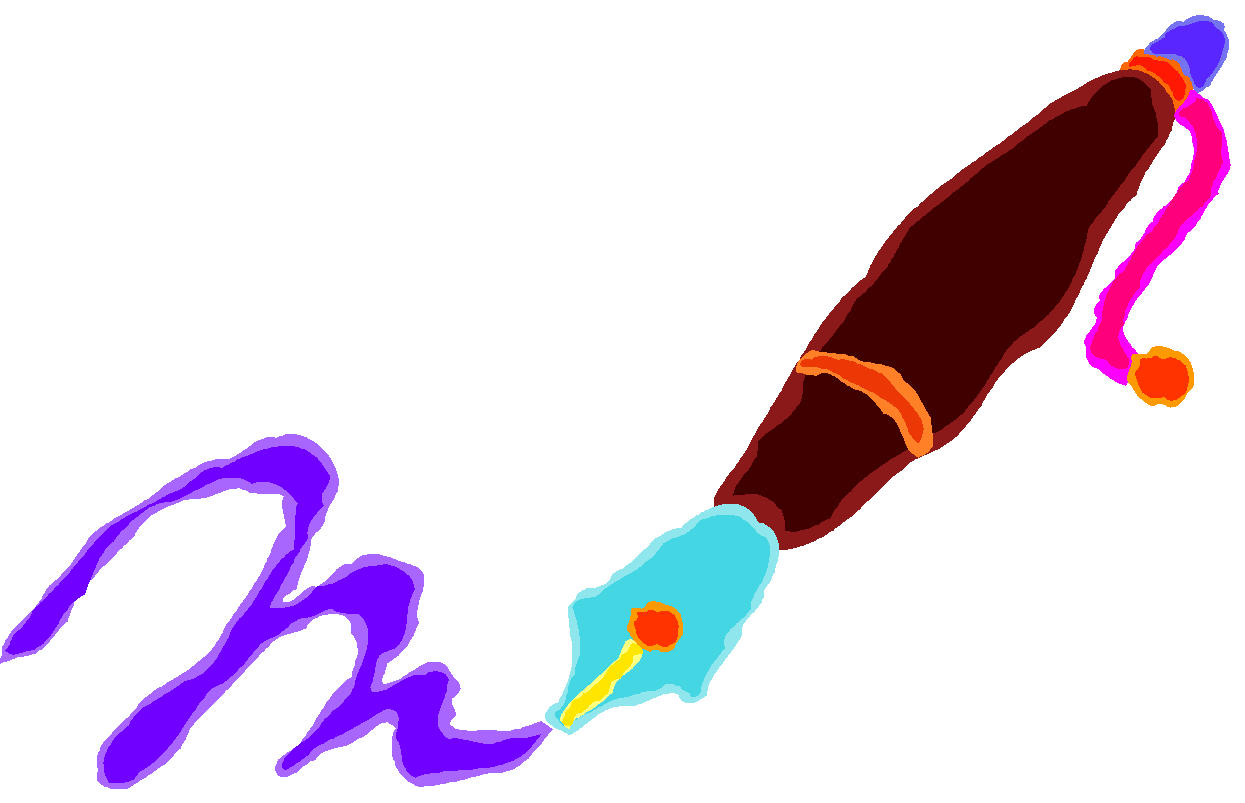 AGENDA/MINUTES/ACTIONSPresent: Micheal, Margo, Blanka, Finley, Amelie G, Noah, Danny, Mila, Lola, William, Pippa, AnwenChaired by: Miss WhyteApologies: Agenda:Committee SDPSuggestions Committee SDPChildren discussed their ideas includeDaily MileGrowth Mindset/Present assembliesGrowth MindsetPromote drinking  water in school - bottles in schoolSports equipment at playtimeSun campaignHealthy snack More sports clubsSet up a gardening club Monitor school dinner inc ensuring vegetables chosen,  pudding options and offering secondsMiss Whyte to populate into SDP proforma and share.SuggestionsDo we still have and use suggestion boxes?AOB: NoneNext Meeting: Elect for committee members21.09.22Meeting Place: CreativeTime:  2.45 - 3.15